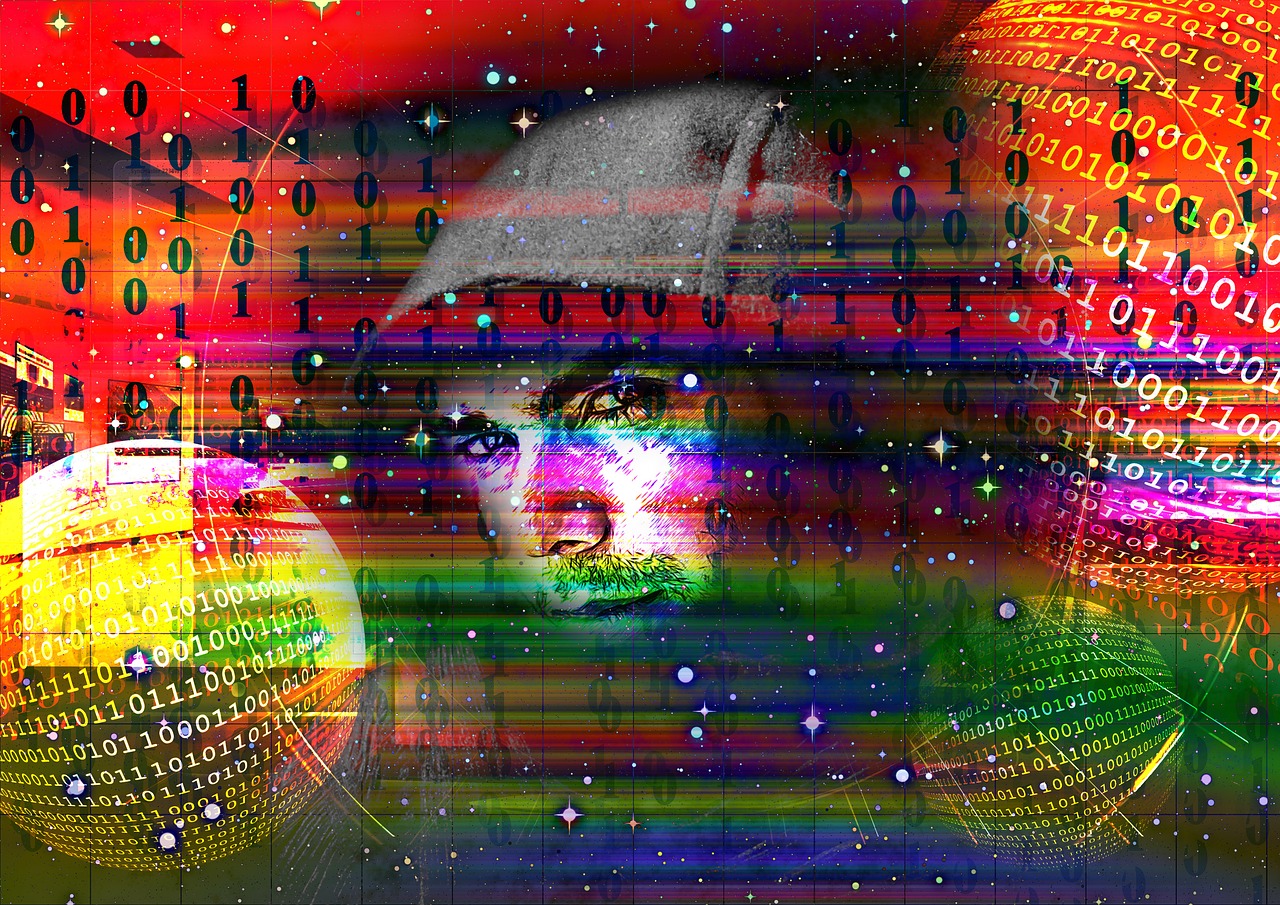 Hidden Computers Inquiry Journal by The FOSIL Group is licensed under CC BY-NC-SA 4.0.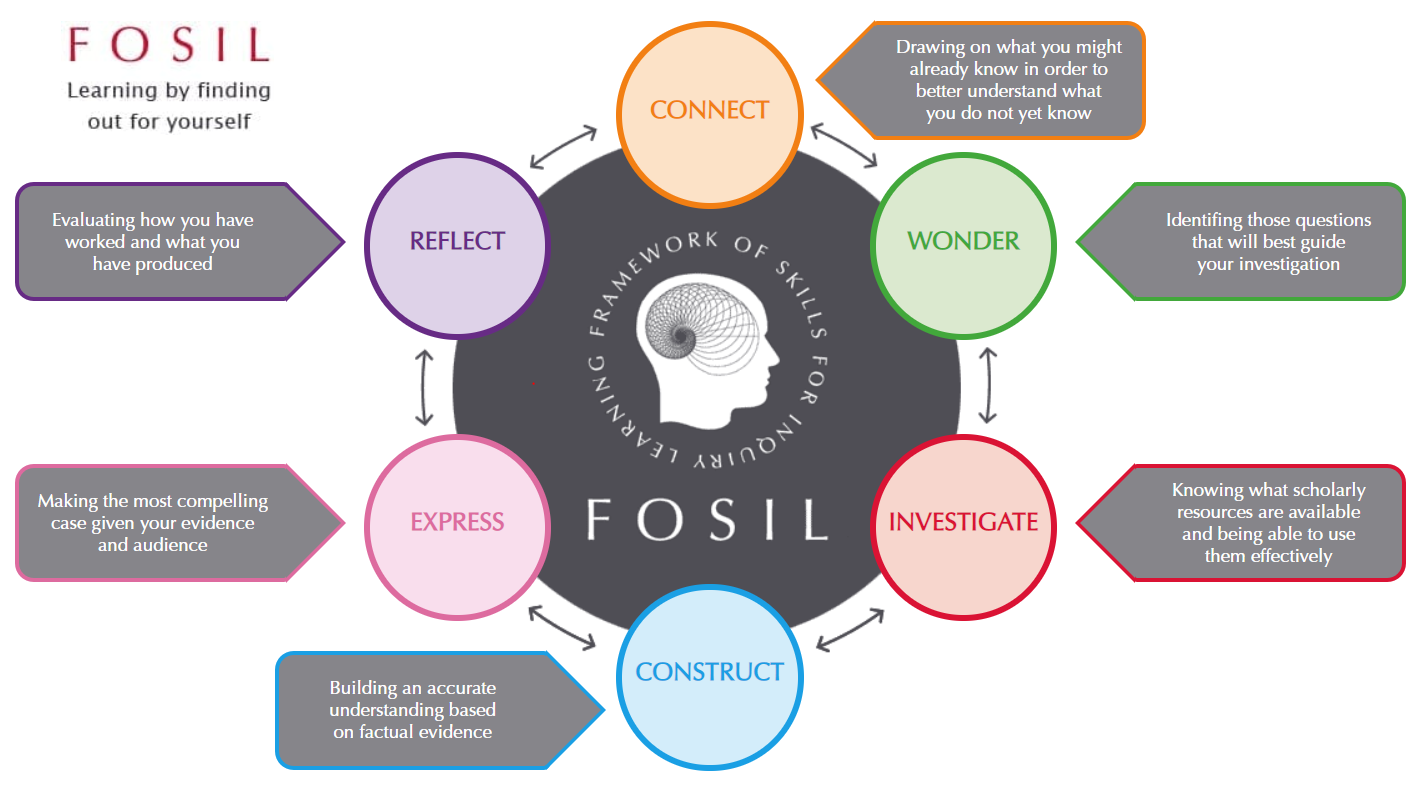 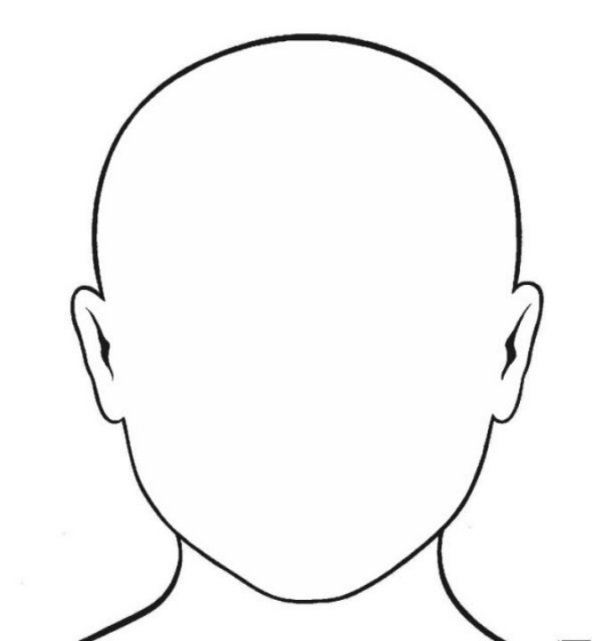 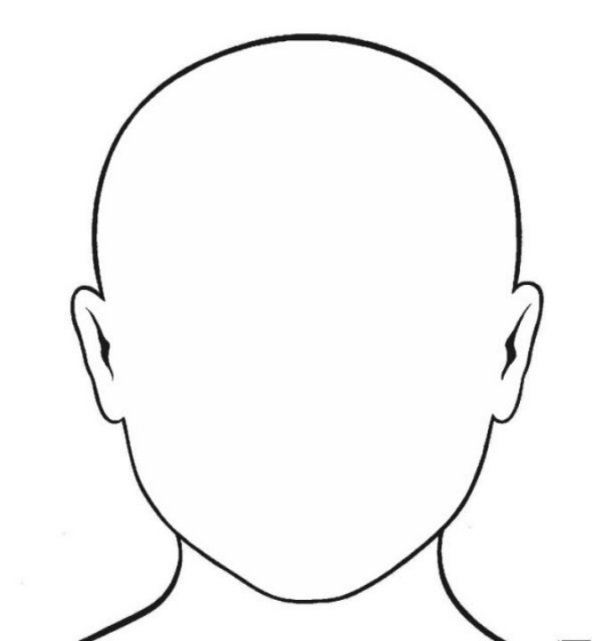 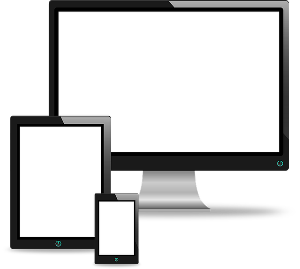 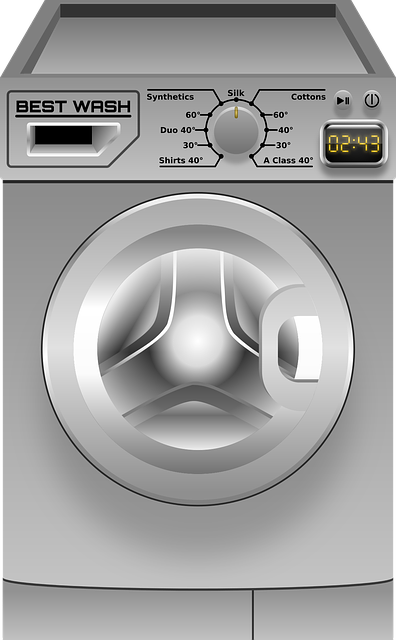 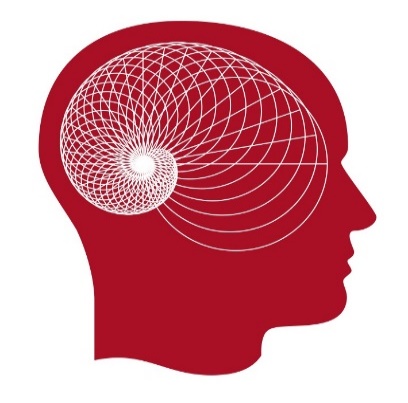 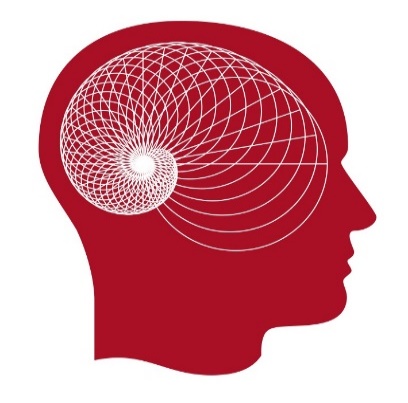 Investigative JournalUse the Resource Pack to make notes that will help you to answer your questions. Put the ‘source number’ next to each piece of information to show where it came from. Investigative Journal (continued)Use the Resource Pack to make notes that will help you to answer your questions. Put the ‘source number’ next to each piece of information to show where it came from. Investigative Journal (continued)Use the Resource Pack to make notes that will help you to answer your questions. Put the ‘source number’ next to each piece of information to show where it came from. Investigative Journal (continued)Use the Resource Pack to make notes that will help you to answer your questions. Put the ‘source number’ next to each piece of information to show where it came from. Investigative Journal (continued)Use the Resource Pack to make notes that will help you to answer your questions. Put the ‘source number’ next to each piece of information to show where it came from. Computer Hardware GlossaryExpressing my ideasSetting up my documentOpen WordIf you have opened Word Online, rather than the Word application, click on “Open in Desktop App” on the top ribbon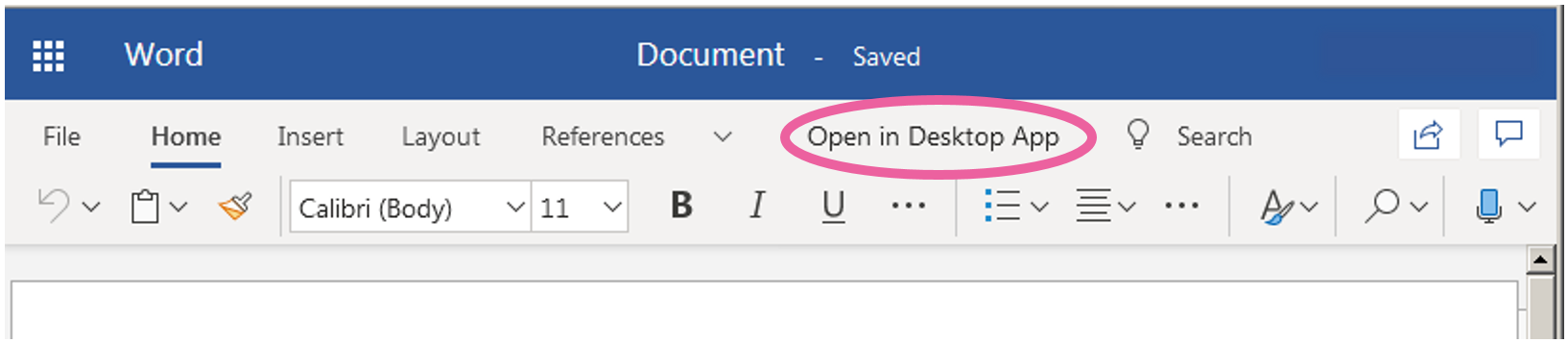 Open the Academic Writing Template by choosing:Double click in the header and add your name, date and class    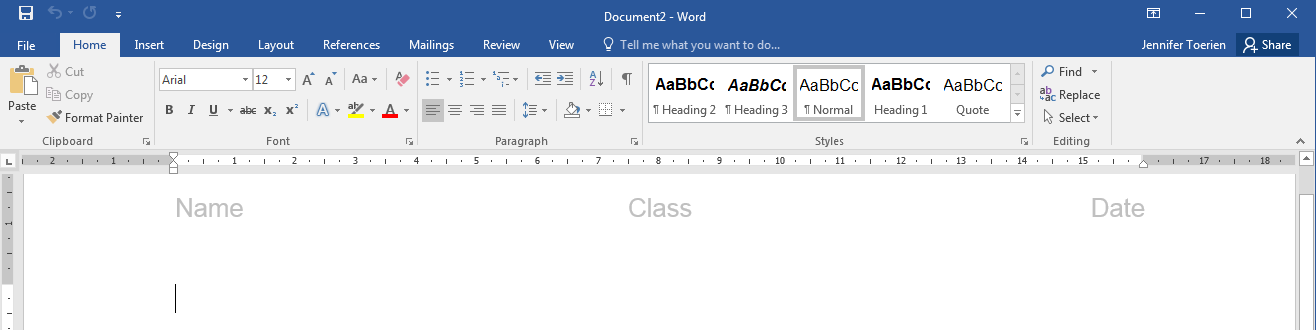 Saving my workBefore you start typing, save your document in the Computer Science folder in your Work Drop Box W:\ComputingGive it a sensible name, like Hidden Computers Inquiry DRAFT 1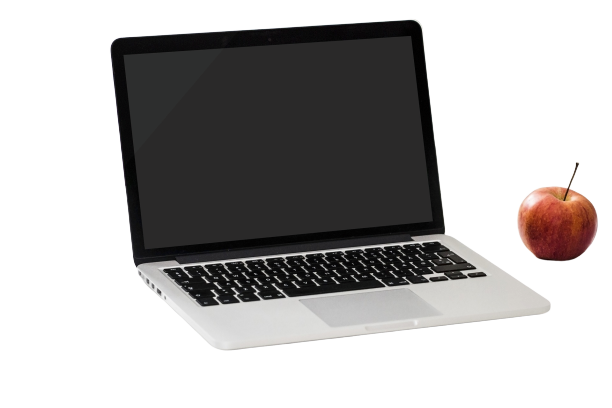 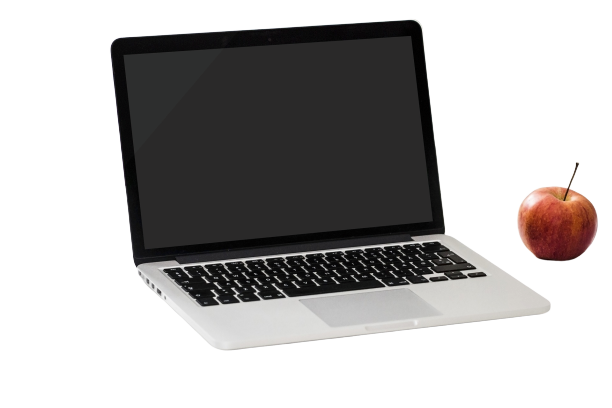 Redrafting: In response to feedback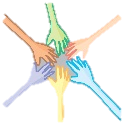 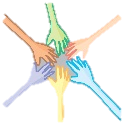 Name of person commenting:	Factual Information: How much factual information did your partner present about computers? Give examples.Think about: Did they: define a computer? Define parts of a computer?Inference: How did your partner build upon the facts they found to draw new conclusions?Think about: Have they been able to write about devices in their home that they think are computers? Have they been able to present good reasoning based on facts presented earlier?General comments: (to be completed by the person commenting on the opening)Now give your comments back to the person who wrote the openingReflecting on the UnitWhich of my question(s) am I trying to answer?What information have I found?Don’t forget that any direct quotes must be in quotation marks. Source numberWhat does this tell me about computers?Which of my question(s) am I trying to answer?What information have I found?Don’t forget that any direct quotes must be in quotation marks. Source numberWhat does this tell me about computers?Which of my question(s) am I trying to answer?What information have I found?Don’t forget that any direct quotes must be in quotation marks. Source numberWhat does this tell me about computers?Which of my question(s) am I trying to answer?What information have I found?Don’t forget that any direct quotes must be in quotation marks. Source numberWhat does this tell me about computers?Which of my question(s) am I trying to answer?What information have I found?Don’t forget that any direct quotes must be in quotation marks. Source numberWhat does this tell me about computers?TermMeaningExample of the term in useInputOutputProcessingFile ->New->            School Templates->Academic Writing Template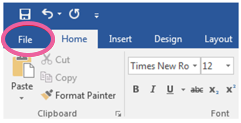 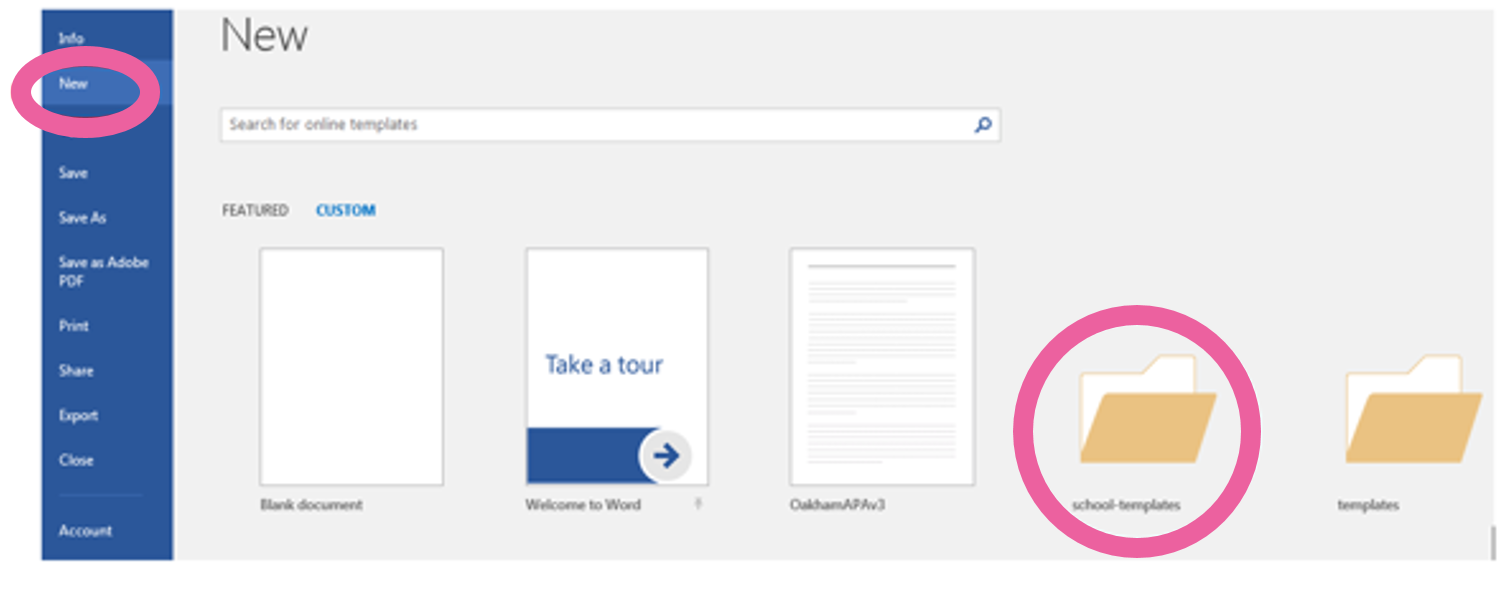 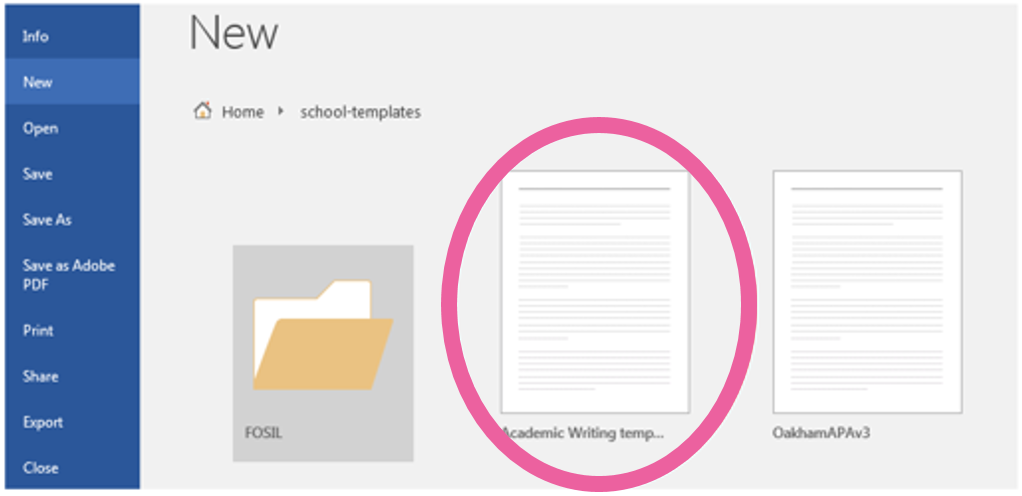 Facts presented (in brief)DeviceQuality of reasoning (how convincing are they?)I thought this worked really well in your first draft….I think your next draft would be even better if…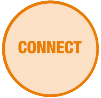 Did connecting what I already know about computers / types make it easier to start researching?Did connecting what I already know about computers / types make it easier to start researching?Did connecting what I already know about computers / types make it easier to start researching?Much easier A bit easier Made no differenceExplain and/or give an exampleExplain and/or give an exampleExplain and/or give an exampleExplain and/or give an example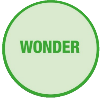 Did the questions my group wondered about before we started reading the articles give me ideas about what I wanted to look for in the articles?Did the questions my group wondered about before we started reading the articles give me ideas about what I wanted to look for in the articles?Did the questions my group wondered about before we started reading the articles give me ideas about what I wanted to look for in the articles? Lots of ideas Some ideas Made no differenceExplain and/or give an exampleExplain and/or give an exampleExplain and/or give an exampleExplain and/or give an example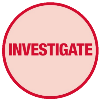 Did the articles I read during my investigation help me to learn about computer hardware?Did the articles I read during my investigation help me to learn about computer hardware?Did the articles I read during my investigation help me to learn about computer hardware?Helped a lot Helped a bit Made no differenceExplain and/or give an exampleExplain and/or give an exampleExplain and/or give an exampleExplain and/or give an example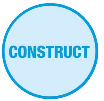 Did the time I spent constructing (answering what does this tell me about computers?) make it easier to write my first draft?Did the time I spent constructing (answering what does this tell me about computers?) make it easier to write my first draft?Did the time I spent constructing (answering what does this tell me about computers?) make it easier to write my first draft?Much easier A bit easier Made no differenceExplain and/or give an exampleExplain and/or give an exampleExplain and/or give an exampleExplain and/or give an example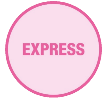 Did the feedback my partner gave me help me to make my second draft better than my first?Did the feedback my partner gave me help me to make my second draft better than my first?Did the feedback my partner gave me help me to make my second draft better than my first? Helped a lot Helped a bit Made no differenceExplain and/or give an exampleExplain and/or give an exampleExplain and/or give an exampleExplain and/or give an example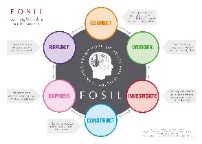 Do you think working through the FOSIL Cycle helped you to write a better article than if you had just written it in the first lesson?Do you think working through the FOSIL Cycle helped you to write a better article than if you had just written it in the first lesson?Do you think working through the FOSIL Cycle helped you to write a better article than if you had just written it in the first lesson? Helped a lot Helped a bit Made no differenceExplain and/or give an exampleExplain and/or give an exampleExplain and/or give an exampleExplain and/or give an example